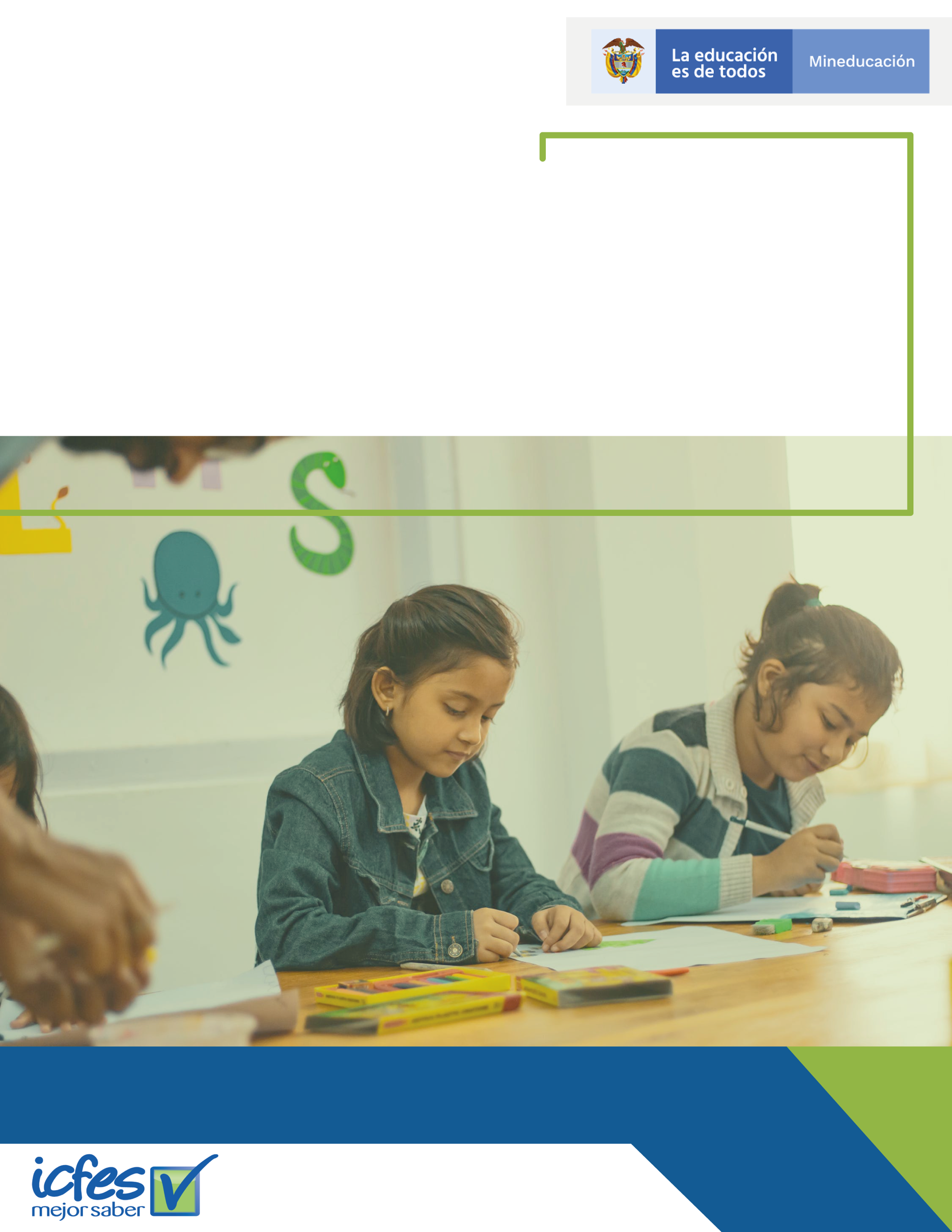 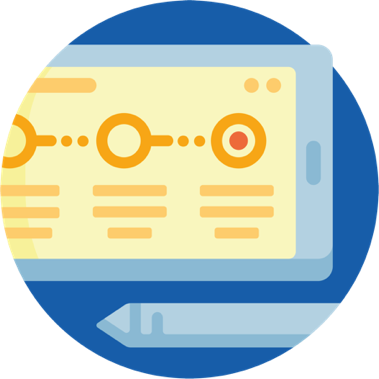 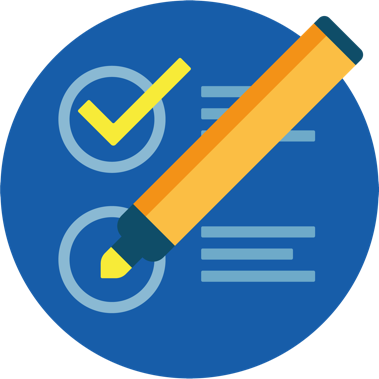 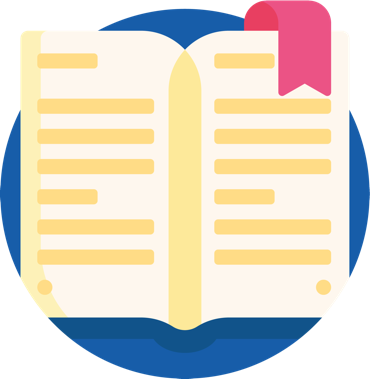 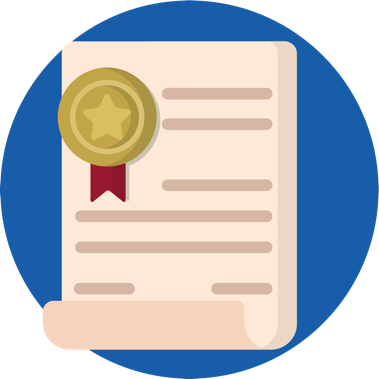 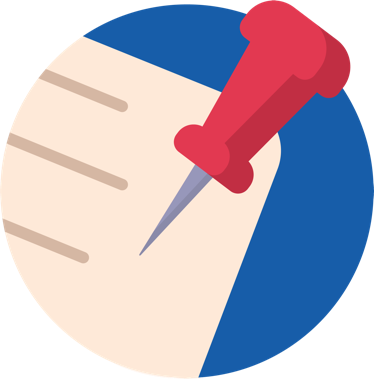 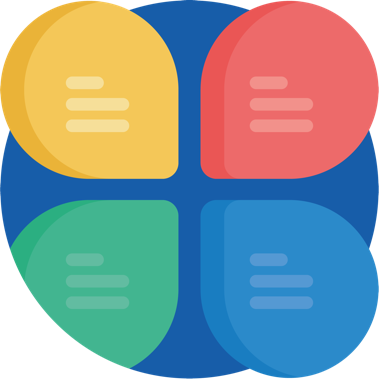 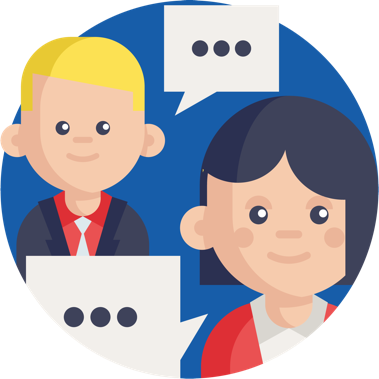 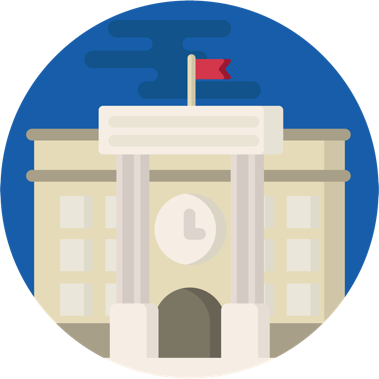 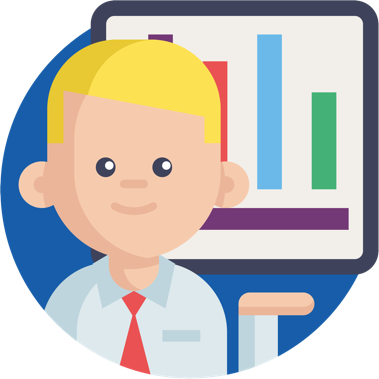 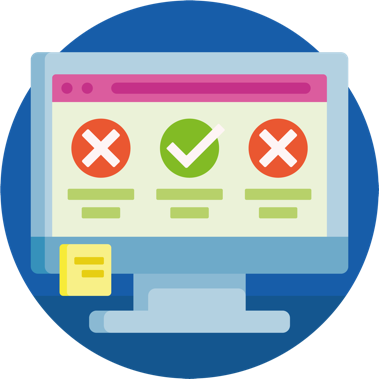 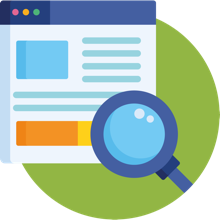 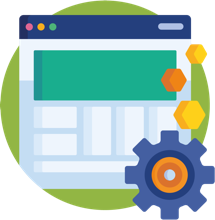 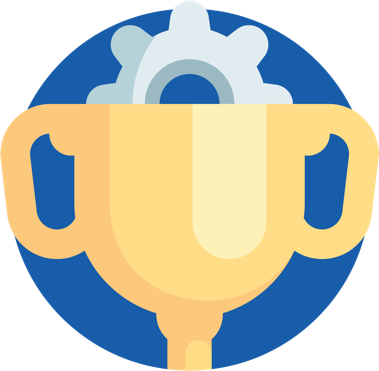 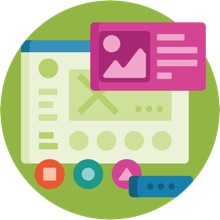 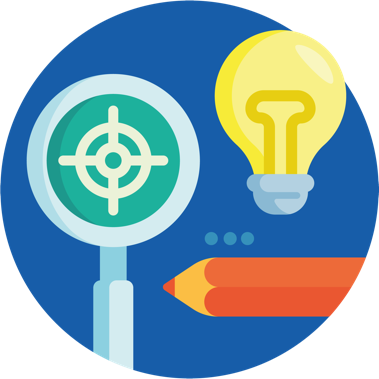 MATRIZ DOFA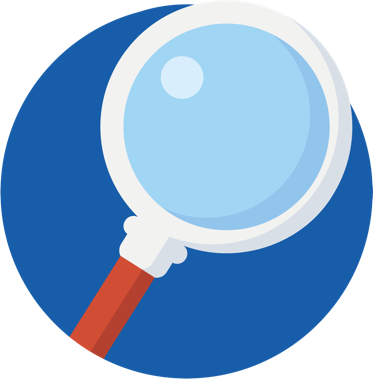 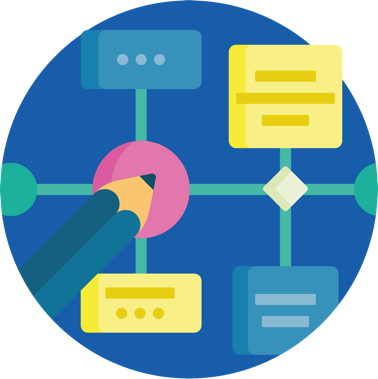 Fuente: Construcción propia.Elementos de la estrategia: Fuente: Construcción propia.Pasos de la estrategia:De acuerdo con el Manual Único de Rendición de Cuentas-MURC, la Rendición de Cuentas como se fundamenta en cinco elementos: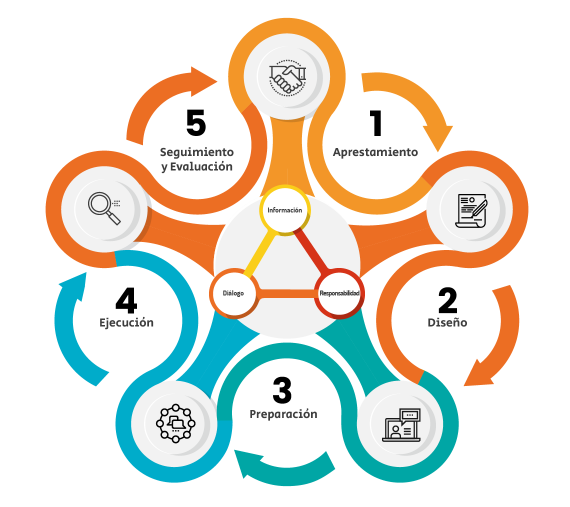 Fuente: Manual Único de Rendición de Cuentas- DAFP.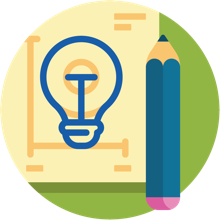 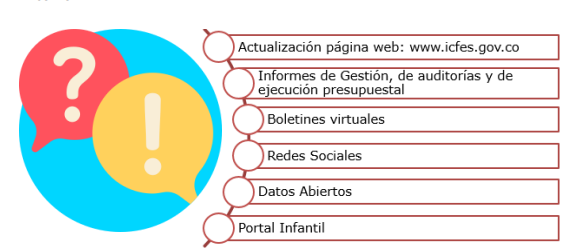 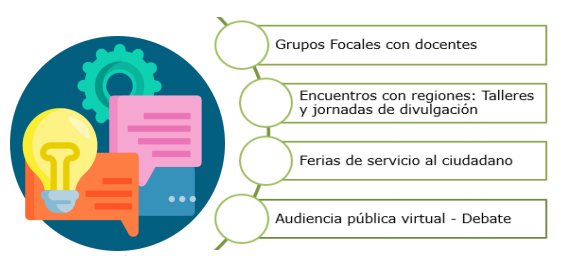 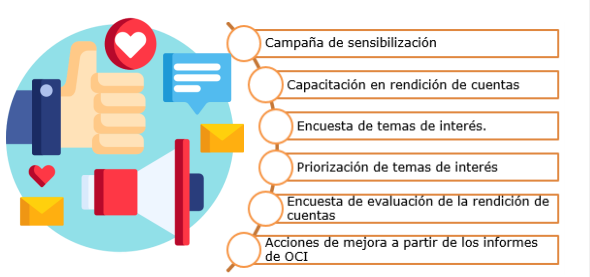 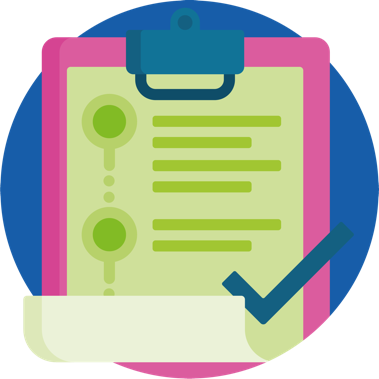 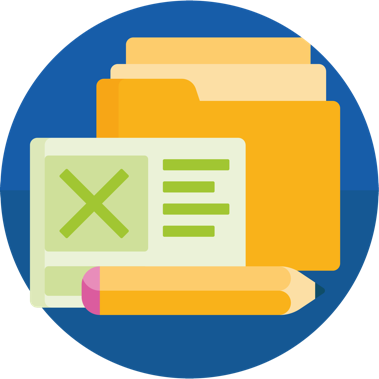 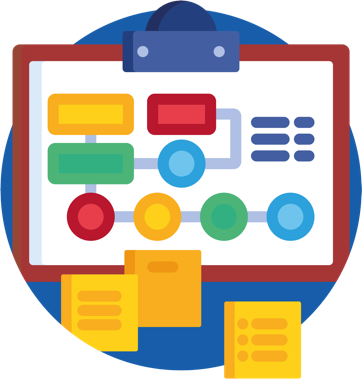 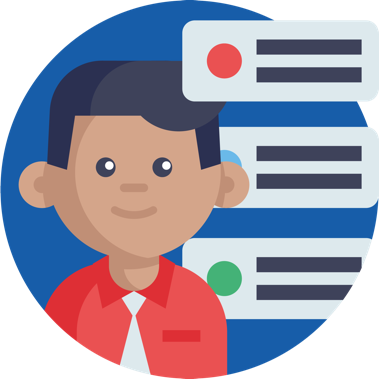 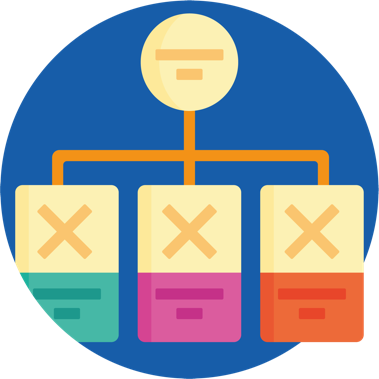 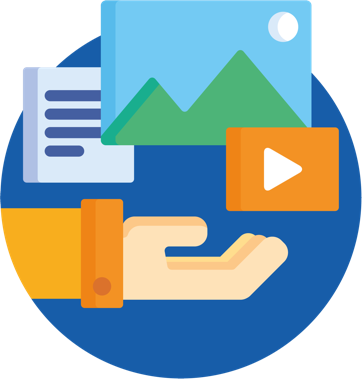 Las acciones están descritas en el anexo 4. Mecanismos para mejorar la atención al ciudadano.TRÁMITES Y SERVICIOS INSCRITOS EN EL SUITTRÁMITES Y SERVICIOS INSCRITOS EN EL SUITOPA1. Solicitud usuario ICFES : Obtener el código para identificarse como institución educativa ante el Instituto Colombiano Para La Evaluación De La Educación ICFES, con el fin de ingresar a la plataforma y llevar a cabo los procesos de inscripción a los exámenes aplicados por el Instituto.OPA2. Corrección de datos en nombres, apellidos, documento y/o tipo de documento de identidad y/o cambio legal de nombres:Realizar las correcciones por errores de digitación y/o cambio legal de los datos registrados al momento de hacer el proceso de inscripción. Los datos que se pueden modificar son: nombres, apellidos, tipo de documento y número de documento. Se debe generar en las fechas establecidas según la publicación del calendario del año en mención o posterior a la publicación de resultado.OPA3.Certificación para legalización o apostilla de documentos expedidos por el Instituto Colombiano para La Evaluación de La Educación ICFES: Obtener la certificación para la legalización o apostilla de los documentos que son expedidos por el Instituto Colombiano para La Evaluación de La Educación ICFES, con el fin de que tengan validez en el exterior y cumplir con los requisitos establecidos por el Ministerio de Relaciones Exteriores.OPA4.Resultados agregados de instituciones educativas: Consultar la información correspondiente a los resultados agregados de los establecimientos educativos de todo el país en los Exámenes Saber 11º y Saber Pro, con el fin de que éstos generen planes de acción y mejora para fortalecer la calidad educativa del país.OPA5.Verificación de títulos expedidos por ICFES: Acceder a la herramienta por medio de la cual se pueden confirmar la validez del diploma y/o el acta de grado expedidos por el Instituto Colombiano para la Evaluación de la Educación ICFES.OPA6.Verificación de los resultados Saber 11° y Validación del bachillerato: Verificar los resultados obtenidos del Examen de Estado de la Educación Media, Saber 11° y del Examen Validación del Bachillerato Académico, para ingreso a los diferentes programas de educación superior.OPA7. Consulta resultados históricos (FTP): Consultar las bases de datos con los resultados a nivel general de las pruebas aplicadas por el Instituto Colombiano para la Evaluación de la Educación - ICFES, la cual está dirigida a investigadores, grupos de investigación y/o ciudadanos en general que quieran usar esta información en estudios.OPA8.Certificaciones relacionadas con los resultados de los Exámenes Saber 11° y Saber Pro: Obtener certificados relacionados con la presentación y resultados de los exámenes practicados por el Icfes como certificado de asistencia, certificado de puesto ocupado a nivel nacional, departamental o institucional, certificado de reconocimiento Andrés Bello y mejores resultados por puntajes altos en las diferentes pruebas.TRÁMITE9.Inscripción, aplicación y resultados del Examen de Estado de la Educación Media Saber 11°: Presentar el Examen de Estado de la Educación Media Saber 11°, el cual comprueba el grado de desarrollo de las competencias de los estudiantes que están por terminar el bachillerato y que buscan ingresar a la educación superior.TRÁMITE10. Inscripción, aplicación y resultados del Examen de Ensayo de la Educación Media Pre Saber 11°: Presentar el Examen de Ensayo de la Educación Media Pre Saber 11°, el cual permite a estudiantes y/o aspirantes de validación del bachillerato familiarizarse con las condiciones, la estructura, el tipo de preguntas y el tiempo para contestar el Examen de Estado de la Educación Media Saber 11°. Importante: los resultados de las pruebas Pre Saber no son validos para ingresar a la educación superior.TRÁMITE11.Inscripción, aplicación y resultados del Examen de Estado de Calidad de la Educación Superior, Saber Pro: Presentar las pruebas que evalúan las competencias de los estudiantes que están próximos a culminar los distintos programas de pregrado y que hayan aprobado, por lo menos el 75% de los créditos académicos del programa que están cursando o que tengan previsto graduarse en el año siguiente a la próxima fecha de aplicación del examen.TRÁMITE12.Inscripción, aplicación y resultados Examen de Validación del Bachillerato: Ofrecer a las personas mayores de 18 años, que por diversas razones no pudieron culminar el ciclo de educación formal en instituciones educativas regulares, la opción de certificar las competencias exigidas para obtener el título de bachiller académico.TRÁMITE13.Reconocimiento de exámenes presentados en el exterior: Reconocer a las personas que hayan obtenido el título de bachiller fuera del país, la validez de exámenes similares al Examen de Estado de la Educación Media Saber 11°, presentados en el exterior, con el fin de que puedan acceder a la educación superior en Colombia.DEBILIDADES:1. Pocos espacios para el seguimiento de la estrategia de rendición de cuentas. 2. Ausencia de una visión estratégica de la rendición de cuentas al considerar esta como una obligación administrativa que se debe cumplir. 3. Baja participación de la ciudadanía.4.Los recursos para ejecutar la estrategia de la rendición de cuentas no están específicos para la mayoría de las actividades y las áreas que participan.OPORTUNIDADES: 1. Múltiples metodologías y herramientas sobre los mecanismos de participación ciudadana y de promoción del control social. 2. Dar a conocer a los grupos de valor la gestión institucional y conocer sus opiniones. 3. Fortalecer las relaciones con entidades adscritas y vinculadas al Ministerio de Educación Nacional. 4.Las plataformas digitales facilitan la rendición de cuentas permanente. FORTALEZAS:1. Uso de tecnología, información y comunicaciones para promocionar el proceso de Rendición de Cuentas. 2.Alistamiento institucional para el desarrollo de la rendición de cuentas3.Masiva divulgación y comunicación de cada una de las etapas de la Rendición de Cuentas4. Planificación de las actividades en los 3 componentes de la rendición de cuentas.5. Participación de todos los grupos de interés en las actividades de rendición de cuentas. 6. Se realiza seguimiento al proceso de rendición de cuentas para validar su ejecución.AMENAZAS:1.Desconocimiento conceptual de la Rendición de Cuentas por parte de los grupos de interés. 2.Desinterés de los ciudadanos por las actividades de control social. 3. Desconfianza de la ciudadanía ante las instituciones públicas en cuanto a la gestión institucional 4. Poca recordación de la ciudadanía ya que tienden a confundir el nombre del Icfes con el de Icetex.6.Las partes interesadas utilizan los canales de la rendición de cuentas para interponer una PQRS específica y no para consultar sobre la rendición de cuentas.MedioCanal de ComunicaciónDirección/Nombre/UsuarioPágina WebInstitucionalwww.icfes.gov.coPágina WebTransaccional www.icfesinteractivo.gov.coRedes SocialesTwitter@icfescol https://twitter.com/ICFEScolRedes SocialesFacebookhttps://www.facebook.com/icfescol/Redes SocialesInstagramhttps://www.instagram.com/icfescol/?hl=es-laRedes SocialesYouTubehttps://www.youtube.com/channel/UCfKOJWvJ1QXrAp6pCG0pUFw?view_as=subscriberRedes SocialesLinkedInInstituto Colombiano para la Evaluación de la Educación (ICFES)https://www.linkedin.com/company/1569596/admin/updates/PresencialRecepción PQRSDRadicación de correspondencia:  Calle 26 No.69-76, Torre 2, Piso 15PresencialVentanillaAtención presencial de PQR’S Calle 26 No.69-76, Torre 2, Piso 15, Edificio Elemento, BogotáTelefónicaLínea NacionalLínea Gratuita Nacional : 018000-519535TelefónicaLínea en BogotáLínea Local: 484-1460TelefónicaPBXAtención Directa con funcionarios: 4841410Atención WebChathttp://oscloud.com.co:8107/CodeIcfesPresence/index.html#no-back-buttonAtención WebAtención Electrónicahttp://atencionciudadano.icfes.gov.co/pqr/radicar.phpAtención WebChatBothttps://cariai.com/cVhlaTdqekZaZkkyL1VNTjZkVjFiUWRwb2tWbjdsQi9LWC9za2oyQllVLzNPWmRN?log_session=60109552&botId=460&appType=1&chatId=233046143&r=1&reg=3&Ancho=1920&Alto=1080